Рассмотрен                                                                                  Утверждён директором управляющим советом                                                                      МБОУ   Новоивановской СОШ                                                                                                                                                                    председатель                                                                                        Зерноградского района                                                                                                                                                                                      протокол                                                                                               _________Ю.А. Соколов                                                                                                                                                                                                                                                                                                                   приказ от    Публичный докладМБОУ  Новоивановской  СОШ за 2015-2016 учебный год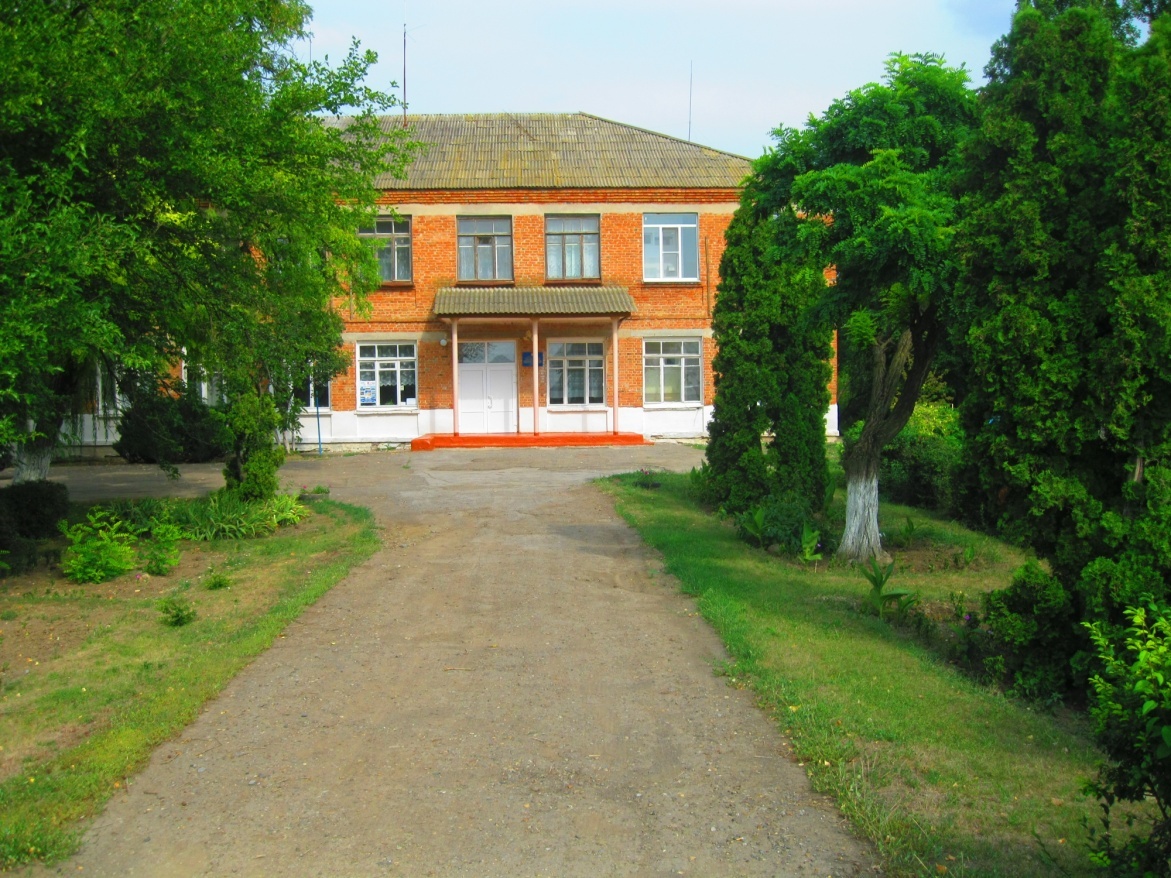 Общая характеристика общеобразовательного учреждения.Полное наименование образовательного учреждения в соответствии со свидетельством о государственной регистрации и Уставом:            Муниципальное  бюджетное общеобразовательное учреждение Новоивановская  средняя  общеобразовательная школа Зерноградского района;Юридический адрес:  347726  Ростовская область, Зерноградский район, село Новоивановка,  ул.Школьная, дом №24;Фактический адрес:  347726 Ростовская область, Зерноградский район, село Новоивановка, ул.Школьная, дом №24;Тип здания:  типовое;Телефон: (86359)94-2-76Банковские реквизиты:  347726 Ростовская область, Зерноградский район, село Новоивановка ул.Школьная, дом №24 ИНН 6111011337, КПП 611101001, БИК 046015001 УФК по Ростовской области (МБОУ Новоивановская СОШ, л/с – 20586Ц26920 р/сч.40701810760151000124 в ГРКЦ  ГУ Банка России по Ростовской области г.Ростов-на-Дону.Учредитель:  Администрация Зерноградского района в лице управления образования Администрации Зерноградского района;Свидетельство о  государственной регистрации:      – № 820 от 25.05.2000 г. Свидетельство о  государственной регистрации право:      - серия 61 АГ № 926670 дата выдачи 19.02.2008г. выдано УФРС по  Ростовской области;     - серия 61 АГ № 926657 дата выдачи 18.02.2008г. выдано УФРС по Ростовской области;- серия 61-АЖ № 348649 дата выдачи 16.08.2011г. выдано Управление Федеральной службы государственной регистрации, кадастра и картографии по Ростовской области;- серия 61-АЖ № 348650 дата выдачи 16.08.2011г. выдано Управление Федеральной службы государственной регистрации, кадастра и картографии по Ростовской области.                                                                                                                                                                                                                                                                                                 Лицензия на основную образовательную деятельность: серия  61 №  001497, регистрационный №  2435, дата выдачи 23 май 2012 года,срок действия лицензии бессрочно,разрешает реализацию программ:начального общего образования,основного общего образования,среднего (полного) общего образования.           Средняя общеобразовательная школа № 8 была открыта в 1968 и располагается по адресу ул.Школьная, д. 24. В 1997/98 учебном году школа получила статус муниципальной общеобразовательной школы. С 06.12.2011года  школа получила статус  муниципальное бюджетное общеобразовательное учреждение Новоивановская  средняя общеобразовательная  школа. В школе обучаются дети из близлежащих сёл и хуторов(с. Октябрьское, х. Косенко, с. Ленинка, х.Заречный,с. Новоивановка,х. Бакинский). Подвоз обучающихся (84 человека) осуществляется 2 автобусами, которые принадлежат МУПТП « Школьный маршрут».Состав обучающихся.В 2015-2016 учебном году контингент обучающихся в МБОУ Новоивановской СОШ составил 93 человека на начало года и 93 человека на конец года. На первой ступени обучаются 42 чел. (4 классов – комплектов);на второй ступени – 49чел. (5 классов – комплектов);на третьей ступени- 2 человек (1 класс – комплект).Средняя накопляемость классов – 9,3 обучающихся. Для детей с различными уровнями задержки в психическом развитии было организовано   обучение на дому (1 человек). Социальный статус семей воспитанников представляет собой: 84 – малообеспеченные;21- неполные семьи;36 - многодетные семьи;8 - относящиеся к группе риска.3. Структура управления общеобразовательного учреждения.Административное управление осуществляют директор и его заместители. Основной функцией директора школы является координация усилий всех участников образовательного процесса через Управляющий совет, педагогический совет, Совет старшеклассников. Модель организационной структуры управленияМБОУ Новоивановской СОШ        4. Условия осуществления образовательного процесса.Состояние материально – технической базы школы позволяет в полной мере осваивать государственный образовательный стандарт.    Год постройки здания -  1968 г.Территория земельного участка школы составляет -1,6 га. Имеется учебно-опытный участок -0,5 га.Проектная мощность – 300  местМастерские – 63,8 кв.м.Количество компьютерных классов   -  1Количество обучающихся на 1 компьютер –5 обучающихся                                                                                                                                                      Количество учебных кабинетов для начальной школы – 4 (обучаются классы по ФГОС, оборудованы напольным покрытием, игрушками)Наличие кружков внеурочной деятельности – 15Наличие спортзала, площадь: спортзал-153,1 м кв.  Наличие столовой (буфета), количество посадочных мест:  столовая – 80 посадочных мест.Поставщик школьного питания: ИП « Л.В.Кузнецова»Внутренние туалеты-2  Школьный музей  2 школьных автобусаСоблюдаются санитарно-гигиенические требования, обеспечен питьевой режим.Обеспеченность учебного процесса компьютерной техникойИмеется  локальная сеть.С 2007 года школа  имеет выход в Интернет, адрес электронной почты: E-mail: novivschool8@bk.ru адрес сайта: http://novivschool8.narod.ru/БиблиотекаОбщий фонд библиотеки составляет 12692 экземпляров.Учебная литература - 3872 экз., справочная 264 экз., художественная литература – 8409 экз.Объем учебных изданий, рекомендованных Министерством образования России для использования в образовательном процессе, составляет 100% учебной литературы.Периодические издания – 18 наименований.На одного обучающегося приходится 15 экземпляров учебников.Учебный план общеобразовательного учреждения. Режим обучения.Учебный план Школы разработан на основе Базисного учебного плана общеобразовательных учреждений Российской Федерации 2004 года для 5 -11 классов и БУПа 2008г. для 1-4 классов и определяет объем обязательной и максимальной нагрузки обучающихся, распределяет  учебное время, отводимое  на освоение федерального и регионального компонентов федерального государственного образовательного стандарта по классам и учебным предметам.При формировании учебного плана соблюдены требования к максимальному объему недельной учебной нагрузки обучающихся  по каждому классу на каждой ступени обучения. Соблюдаются требования к итоговому количеству часов.Учебный план и логика его построения отражают основные задачи и цели, стоящие перед Школой и  создают возможности для развития способностей каждого ребенка с учетом его интересов и психологических особенностей. Единой основой учебного плана всех ступеней является осуществление таких принципов, как целостность, преемственность, вариативность.Образовательная деятельность Школы направлена на достижение следующих целей: обеспечение получения общего образования каждым обучающимся стандарта; формирование компетенций на уровне, достаточном для  продолжения образования и самообразования; реализация творческих способностей обучающихся через включение их в научную и исследовательскую деятельность, обеспечение индивидуального характера  развития личности ребенка, создание условий для развития его интеллектуальных задатков, интересов и склонностей за счёт внешней и внутренней дифференциации, формирование  личностных качеств обучающихся, способности к самовоспитанию в соответствии с общечеловеческими, нравственными и культурными нормами. Учебный план Школы ориентирован на четырехлетний срок освоения общеобразовательных программ  для 1 - 4 классов; 5  - 9   классов - пятилетний; 10  - 11   классов – двухгодичный. Каждая ступень обучения, решая общие задачи, имеет свои специфические функции, связанные с возрастными особенностями обучающихся. Они находят отражение, прежде всего, в наборе базовых учебных курсов и занятий по выбору учащихся. Основой базисного учебного плана является осуществление принципа  преемственности между ступенями обучения.Программы начального общего, основного общего, среднего (полного) образования содержат воспитательные цели и задачи и составляют единую часть образовательной программы Школы.Учебный план обеспечивает  единство и логику содержания, соответствие целям и задачам воспитательной системы Школы.Структура учебного плана представлена федеральным инвариантом и вариативной частью.Инвариантная часть учебного плана полностью реализует федеральный  компонент государственного образовательного стандарта и гарантирует овладение выпускниками Школы необходимым минимумом содержания образования по всем предметам. Вариативная часть учебного плана обеспечивает  реализацию регионального и школьного компонента, а также усиливает инвариантную часть. Она составлена с опорой на национальные, исторические, культурные традиции региона,  а также с учетом социокультурных особенностей, потребностей и интересов обучающихся и их родителей.Начальное общее образованиеВ ходе освоения образовательных программ начального общего образования  формируется внутренняя позиция обучающегося, определяющая новый образ школьной жизни и перспективы личностного и познавательного развития, базовые основы знаний и надпредметные умения, составляющие учебную деятельность обучающегося 1-4 классов:- система учебных и познавательных мотивов: умение принимать, сохранять, реализовывать учебные цели, умение планировать, контролировать и оценивать учебные действия и их результат;- универсальные учебные действия (познавательные, регулятивные,  коммуникативные);- познавательная мотивация, готовность и способность к сотрудничеству и совместной деятельности ученика с учителем и одноклассниками, основы нравственного поведения, здорового образа жизни.Обязательная часть базисного учебного плана отражает содержание образования, которое обеспечивает решение важнейших целей современного начального образования:-   формирование гражданской идентичности обучающихся;- приобщение обучающихся к общекультурным и национальным ценностям, информационным технологиям;-   готовность к продолжению образования на последующих уровнях основного общего образования;- формирование здорового образа жизни, элементарных правил поведения в экстремальных ситуациях;-  личностное развитие обучающегося в соответствии с его индивидуальностью.Содержание образования на этом уровне  реализуется преимущественно за счет введения учебных предметов, обеспечивающих целостное восприятие мира. Организация учебного процесса осуществляется на основе системно-деятельностного подхода, результатом которого являются личностные, метапредметные и предметные достижения в рамках ФГОС.    В 1-4-х  реализуются ФГОС начального общего образования . На первом  уровне  обучения реализуется образовательная программа « Школа России»( 1 -4 классы).Учебный план для 1-4 классов  разработан в соответствии с требованиями  федерального государственного образовательного стандарта начального общего образования       Цели общего образования в рамках федерального государственного образовательного стандарта представляются в виде системы ключевых задач, отражающих основные направления:личностное развитие – развитие индивидуальных нравственных, эмоциональных, эстетических и физических ценностных ориентаций и качеств, а также развитие интеллектуальных качеств личности, овладение методологией познания, стратегиями и способами учения, самообразования и саморегуляции;социальное развитие – воспитание гражданских, демократических и патриотических убеждений, освоение социальных практик, формирование способности и готовности принимать ответственные решения, делать осознанный выбор, сотрудничать и свободно общаться на русском, родном и иностранных языках;общекультурное развитие – освоение основ наук, основ отечественной и мировой культуры.                                                      Базовый компонент представлен образовательными областями: филология, математика и информатика, обществознание и естествознание,  основы религиозных культур, искусство, физическая культура, технология. Набор предметов в учебном плане школы, таких как русский язык, литературное чтение, математика, окружающий мир, музыка, изобразительное искусство, трудовое обучение, физическая культура, сохраняет единое образовательное пространство начальной и основной школы.              На изучение учебного предмета «Литературное чтение» в 1-3 классах отводится по 4 часа  в неделю, в 4 классе – 3 часа .            На «Русский язык»  в 1-4 классах –4 часа в неделю.            На изучение предмета «Иностранный язык» (во 2-м классе первый год обучения)  отводится  2 часа в неделю. Важность данного предмета подтверждается существующим сегодня в обществе интересом к изучению иностранных языков, необходимостью развития личности ребёнка, формированием её готовности к межнациональному и межкультурному сотрудничеству.           На учебный предмет «Математика»  отводится по 4 часа в неделю.            Учебный предмет «Окружающий мир» изучается в 1-4 классах по 2 часа в неделю. Учебный предмет является интегрированным. Материал о человеке, природе, обществе рассматривается во взаимосвязи, взаимовлиянии друг на друга, изучаются основы безопасности жизнедеятельности человека в окружающем мире (правила безопасного и культурного поведения в природе, в быту, способы сохранения и укрепления здоровья; правила поведения на водоемах, в горах) .           Учебные предметы  «Изобразительное искусство», «Музыка», изучаются по 1 часу в неделю. Учебный предмет «Технология» - по 1 часу в неделю.          На учебный предмет «Физическая культура» в 1-4 классах отводится по 3 часа учебного времени в неделю из федерального компонента.Часть, формируемая участниками образовательных отношений:   На основании социального запроса родителей ( протокол пед.совет от 20.05.2015 № 06) увеличено количество часов на изучение русского языка  на 1 час в 1-4 классах, так как в начальном звене закладывается фундамент прочных навыков учебной деятельности, овладение учащимися устойчивой речевой, письменной грамотностью,  воспитание культуры речи и общения.            Базисный учебный план в рамках ФГОС начального общего образования для 1-4-х классов состоит из обязательной  части  и внеурочной деятельности, осуществляемой во второй половине дня. Достижение целей начального общего образования планируется осуществлять как в урочной, так и во внеурочной деятельности, путём организации консультаций, экскурсий, научно-исследовательской работы. Развитие личностных качеств и способностей учеников опирается на приобретение ими опыта разнообразной деятельности: учебно-познавательной, практической, социальной.                При отборе содержания и видов деятельности детей учитываются интересы и потребности самих детей, пожелание родителей, опыт учителей, педагогов дополнительного образования  и материально-техническая база школы. Внеурочная деятельность организуется по группам. Группы формируются на основе заявлений родителей (законных представителей) обучающихся.    Учащиеся, их родители (законные представители) участвуют в выборе направлений и форм внеурочной деятельности для обучающегося. Внеурочная деятельность в 1-4 классов – 10 часов, реализуется через дополнительные образовательные программы  по 5 направлениям: В 4 классе вводится учебный предмет «Основы религиозных культур и светской  этики» 1 час в неделю. Данный курс вводится с целью передачи  школьникам знаний в области истории  религиозной культуры как средства формирования их личностных качеств. На основании  заявления и протокола родительского собрания от 14 апреля 2015 года № 05  выбран модуль « Основы православной культуры».Основное общее образованиеОсновное общее образование обеспечивает личностное самоопределение обучающихся – формирование нравственных качеств личности, мировоззренческой позиции, гражданской зрелости, готовность к профессиональному выбору, к самостоятельному решению проблем в различных видах и сферах деятельности, к развитию творческих способностей.Особого внимания требуют обучающиеся 5-6 классов, особенности их развития связаны:- с переходом от учебных действий, характерных для начальной школы, к новой внутренней позиции обучающегося - направленности на самостоятельный познавательный поиск, постановку учебных целей, освоение и самостоятельное осуществление контрольных и оценочных действий, инициативу в организации учебного сотрудничества;- с осуществлением на данном возрастном уровне качественного преобразования учебных действий, таких как  моделирование, контроль и оценка,  проектирование собственной учебной деятельности;- с формированием у обучающегося научного типа мышления, который ориентирует его на общекультурные образцы, нормы, эталоны и закономерности взаимодействия с окружающим миром;- с овладением коммуникативными средствами и способами организации кооперации и сотрудничества;- с изменением формы организации учебной деятельности и учебного сотрудничества, которая выражается в переходе от классно-урочной к лабораторно-семинарской и практико-исследовательской деятельности. В 2015-2016 учебном году в 5 классе реализуется учебный план (недельный) в рамках федерального государственного образовательного стандарта основного общего образования.                 Учебный план в рамках ФГОС основного общего образования для 5-го класса состоит из обязательной  части, части формируемой участниками образовательных отношений   и внеурочной деятельности, осуществляемой во второй половине дня. Содержание обучения в 5-6 классах реализует принцип преемственности с начальной школой, обеспечивает адаптацию учащихся к новым для них условиям и организационным формам обучения, характерным для основной школы.Содержание образования основной школы направлено на формирование у обучающихся умения организовывать свою деятельность: определять цели и задачи, выбирать средства реализации целей и применять их на практике, взаимодействовать с другими людьми в достижении общих целей, оценивать достигнутые результаты. В 5 классах реализующих ФГОС учебные предметы «Биология» и «География» изучаются (по часу в неделю). Для 6-9 классов реализуется БУП-2004.   Учебный предмет «Литература»  изучается в 6-8 классах -2 часа , в 5и 9 классах – 3 часа в неделю.Учебный предмет «Математика» изучается в 5-6-х классах по 5 часов в неделю.  Два учебных предмета: «Алгебра» и «Геометрия» в соответствии с ФГОС ООО,ФК  ГОС  основного общего образования изучаются в 7-9-х классах( 5 часов в неделю).   Учебный предмет «Обществознание»  изучается с 6 по 9 класс по 1 часу в неделю  и включает разделы «Общество», «Человек», «Социальная сфера», «Политика», «Экономика», «Право» по модульному принципу на интегративной основе.Учебный предмет «География» объединяет физическую и экономическую географию в единый синтезированный учебный предмет, элементы экономико-политического содержания изучаются в учебном предмете «Обществознание».Содержание учебного предмета «Биология» сокращено в части разделов ботаники и зоологии в федеральном компоненте, но вместе с тем в данном предмете значительно расширен и углублен раздел «Человек».Учебный предмет «Основы безопасности жизнедеятельности» изучается в 8 классе в объеме 1 часа в неделю как инвариантная часть учебного плана В 8-9 классах  изучаются в рамках интегрированного предмета «Искусство» в объеме 1 часа в неделю.  В 9 классах завершается общеобразовательная подготовка по базовым предметам основной школы, предпрофильная подготовка создает условия для осознанного выбора обучающимися профиля обучения в старшем звене  или иного варианта жизненной стратегии, обеспечивающей получение обязательного среднего (полного) общего образования. В 5 классе в соответствии с ФГОС ООО на занятия физической культуры отводится 2 часа.  В 6-9 классах в федеральном компоненте по 3 часа физической культуры в каждом классе. В связи с этим федеральный компонент увеличен на 1 час, соответственно увеличивается и допустимая максимальная учебная нагрузка на основании Приказа Минобрнауки России от 03.06. 2011 года № 1994. Основными задачами введения третьего часа физической культуры на уровне основного  общего образования являются:воспитание привычки к самостоятельным занятиям по развитию     основных физических способностей, коррекции осанки и телосложения;-  овладение обучающимися основами технических и тактических действий, приемами и физическими упражнениями разных видов спорта,  предусмотренных рабочей программой, а также летних и зимних олимпийских видов спорта, наиболее развитых  и популярных в общеобразовательном учреждении, и  умениями  использовать их  в разнообразных формах игровой  и соревновательной деятельности.Часть, формируемая участниками образовательных отношений:    На основании социального запроса родителей( анкетирование)   часть, формируемая участниками образовательных отношений представлена :  В 5 и  7 классах 1 час добавлен на русский язык для усиления гуманитарной составляющей учебного плана.   В 8-9-х классах добавлено по 1 часу на русский язык  для  подготовки к прохождению государственной (итоговой) аттестации .    В 6 классе по биологии  добавлен 1 час для развития экологических, биологических и медицинских представлений обучающихся.    Согласно письму Департамента государственной политики и нормативно-правового регулирования в сфере образования Министерства образования и науки от 27.04.2007г 303-898  изучается курс «ОБЖ» (с целью получения научных знаний, охватывающих теорию и практику защиты человека от опасных и вредных факторов во всех сферах человеческой деятельности)   в 5,6,7,9 классах (1 час в неделю).      Для усиления практической направленности предмета химии в 8-мклассе дополнительно отводится 1 час для решения задач.Для организации  предпрофильной подготовки обучающихся в 9 классе введён элективный курс « Азбука профориентации»Среднее общее образованиеСреднее общее образование - завершающий уровень общего образования, призванный обеспечить функциональную грамотность и социальную адаптацию обучающихся, содействовать их общественному и гражданскому самоопределению. Эти функции предопределяют направленность целей на формирование социально грамотной и мобильной личности, осознающей свои гражданские права и обязанности, ясно представляющей потенциальные возможности, ресурсы и способы реализации выбранного жизненного пути. Обучение направлено на реализацию личностно-ориентированного подхода путём создания модели учебного плана, который должен реализовать следующие цели: - создать условия для дифференциации содержания обучения старшеклассников; - способствовать установлению равного доступа к образованию разным категориям обучающихся в соответствии с их способностями и индивидуальными склонностями;- расширить возможности социализации учащихся, обеспечить преемственность между общим и профессиональным образованием.   На третьем уровне образования школа ставит следующие задачи:- обеспечить глубокое и прочное усвоение содержания образования, формирование научной картины мира;- воспитание экономически и юридически грамотного, ответственного гражданина, патриота своей страны;- создать условия для выбора каждым обучающимся индивидуальной образовательной траектории в соответствии со своими способностями и интересами;- психологически подготовить обучающихся к самореализации личностного потенциала.    Учебный план для непрофильного 10 класса сформирован на основе БУП – 2004.Обязательными базовыми общеобразовательными учебными предметами на 3 уровне являются «Русский язык», «Литература», «Иностранный язык», «Математика», «История», «Физическая культура», «Основы безопасности жизнедеятельности», а также интегрированные учебные предметы «Обществознание (включая экономику и право)» и «Естествознание».Обязательный учебный предмет «Математика»  включает изучение учебных курсов «Алгебра и начала анализа» и «Геометрия» Учебный предмет «Основы безопасности жизнедеятельности» (базовый уровень – 1 час в неделю). Интегрированный учебный предмет «Естествознание» (3 часа) инвариантной части учебного плана заменен учебными предметами «Биология» (1 час), «Химия» (1 час), «Физика» (1 часа) вариативной части базового  уровня, что позволяет выполнить в полном объеме федеральный компонент базисного учебного плана без нарушения структуры учебного плана. Интегративный учебный предмет «Обществознание (включая экономику и право)» инвариантной части учебного плана изучается по 2 часа в неделю.Часть, формируемая участниками образовательных отношений:    На основании социального запроса родителей и учащихся( анкетирование)   часть, формируемая участниками образовательных отношений представлена   : -1 час на русский язык для усиления базового уровня в связи с обязательной государственной итоговой аттестацией по данному предмету;- 1 час в неделю по физике направлен на усиление предмета. - 1 час добавлен на химию  для полного усвоения курса органической и неорганической химии, для отработки навыка решения задач;- на биологию  добавлен 1 час для более полного освоения знаний о биологических системах, роли биологической науки в формировании современной естественнонаучной картины мира.   1 час отведён для подготовки к ЕГЭ на курс  «Современный отечественный литературный процесс».      Введён элективный курс « Избранные разделы математики для старшей школы» ( 1 час) для подготовки  обучающихся к ЕГЭ.     Для повышения  правовой грамотности обучающихся    введён элективный курс « Политика и право» ( 1 час) .Кадровое обеспечение образовательного процесса.     Важным направлением работы школы является постоянное совершенствование педагогического мастерства учительских кадров через курсовую систему повышения квалификации ,стимулирование педагогов школы  к аттестации на более высокие квалификационные категории.  В школе имеется перспективный план повышение квалификации учителей. На данный момент все учителя прошли системные или проблемные курсы повышения квалификации .    В плане учебно-воспитательной работы  имеется  раздел «Работа с педкадрами, повышение квалификации, аттестация». Разработаны: перспективный план аттестации педагогических работников, план работы по формированию и обобщению  опыта работы, методические рекомендации по обобщению педагогического опыта. Работа строится на диагностической основе. Диагностика направлена на изучение уровня профессиональной компетентности педагогов, их запросов и затруднений. Ведутся квалификационные паспорта учителей и диагностические листы. Школа укомплектована педагогическими кадрами на 100% (всего,  в 2015-2016 уч.году, работало 16 педагогов и   1 педагог-библиотекарь.                                                   Стаж работы    Возрастной состав педагогических работников    Администрация школы – молодые инициативные руководители, творчески мыслящие, знающие перспективы развития и пути модернизации современной школы. Все члены администрации имеют стаж педагогической работы свыше 15 лет, а административной работы от 1 до 11лет.        Ведущими формами повышения уровня педагогического мастерства являлось самообразование, курсовая переподготовка, изучение опыта коллег, аттестация, конкурсы профессионального мастерства учителя, участие в работе школьных, окружных, районных МО, участие в работе педсоветов и психолого-теоретических семинаров. Награждение педагогов грамотамиУчастие педагогов школьного методического объединения в конкурсах педагогического мастерства, конференцияхПубликации педагоговСледует отметить, что педагоги школы участвуют в распространении своего педагогического мастерства через интернет сайты для педагогов России: «Учительский портал», «Педсовет», «Социальная сеть работников образования» и др. Данный анализ в целом позволяет сделать вывод: Учителя нашей школы обобщают опыт своей работы, принимают участие в мероприятиях различного уровня, имеют публикации в печатных изданиях и интернет-источника, отсюда очевидна положительная динамика роста профессионального мастерства учителей.Задачи:- размещать  свои публикации в сети Интернет и на сайте школы;- принимать участие в конкурсах педагогического мастерства.Финансовое обеспечение функционирование и развитие общеобразовательного учреждения.Годовой бюджет составляет:- бюджетное финансирование за счет субвенции – 8 491 500,00 рублей;- бюджетное финансирование за счет местного бюджета – 4 632 600 рублей;- бюджетное финансирование за счет фонда софинансирования – 634 230 рублей.Платные услуги оказывались двум обучающимся 10 класса по изучению раздела «Стилистика» по русскому языку и раздела «Решение задач повышенной сложности», оплата производилась из расчета 32 рубля за 1 час. Итоговая сумма оплаты обучающимися составила - 4352 рубля.Результаты образовательной деятельности.  2015-2016 учебный год педагогический коллектив школы завершил следующими показателями в учебной деятельности:1обучающая в 9 классе Бутенко Галина находится на лечении в Государственном областном учреждении здравоохранении « Детский санаторий «Сосновая дача» г. Ростов-на -ДонуВ соответствии с Законом Российской Федерации «Об образовании», в целях контроля за  исполнением государственных образовательных стандартов, отслеживания динамики качества и уровня обученности обучающихся Зерноградского района, управлением образования проведен анализ достижений обучающихся.   Образовательный процесс в МБОУ Новоивановской СОШ был  направлен на решение следующих задач:обеспечение качественного образования, повышение уровня подготовки школьников в соответствии с государственными образовательными стандартами;совершенствование внутришкольного управления, целью которого является контроль за эффективностью, результативностью образовательного процесса.     Администрация МБОУ Новоивановской СОШ решает эти задачи через осуществление различных видов контроля: фронтального, классно-обобщающего, персонального, оперативного, тематического. В 2015-2016 учебном году контингент обучающихся в МБОУ Новоивановской  СОШ  составил 93  человека. На первой ступени обучается -42  чел., на второй – 49 чел., на третьей – 2 чел.Успевают:на  «5» - 2 обучающихся  (1,5 %)          на «4» и «5» - 22 обучающихся  ( 53,3 %)КО -55,5%, УО-98% ,среднее по району КО -42,6%, УО-98%, ниже качество обученности на 3,6%По заявлению родителей оставлен на повторный курс учащийся 2-го класса Василенко Денис, обучающиеся 5 класса Матвиенко Алёна и Волос Игорь        Уровень обученности на первой ступени обучения составляет – 97%, качество – 36%.Уровень обученности на второй ступени обучения составляет – 97 %, качество – 30,6%.Уровень обученности на третьей ступени обучения составляет – 100%, качество – 100%.На конец года  2015-2016учебного года процент уровня обученности, процент качества успеваемости составляет: - Русский язык  УО 97,3%,  КО 42,3 % , посещено 35  уроков- Литература  УО 99 %, КО 52,6%, посещено 15 уроков- Английский язык  УО 99%, КО 45,2 %, посещено  19 уроков- Математика (алгебра) УО 97,3 %, КО 44,2 %, посещено 27  уроков- Геометрия  УО 100%, КО 50 %, посещено  3 урока- Информатика   УО 100%,   КО  66,6%, посещено 2урока- История  УО 100 %, КО  59 %, посещено6  уроков- Обществознание  УО 100%, КО 54 %, посещено 8 уроков- География  УО 100%, КО 54,3%, посещено 9 уроков- Биология  УО 100%, КО 52  %, посещено 9 уроков- Химия  УО 100 %, КО 43,3%, посещено  1 урок- Физика  УО100%, КО 55%, посещено 1урок  Программа работы со слабоуспевающими детьми на этот год предусматривала создание условий для эффективности обучения и развития учащихся с низкими учебными возможностями, усвоения базовых учебных программ, развить навыки самообучения, самовоспитания и саморегуляции. Для реализации этих задач   всеми  педагогами проведена диагностика индивидуальных способностей: она отсутствовала практически во всех учителей по предметам,  по которым и выставляются  удовлетворительные оценки, с которыми не согласны учащиеся и родители; определена психолого-коррекционная работа с детьми.                                                                                                                                                              Выводы:В 2016-2017 учебном году необходимо  отслеживать систему индивидуальной  работы учителей с детьми «группы риска». Поставить на внутришкольный контроль качество преподавания  русского языка и математики в школе, как предмета выносимого на государственную аттестацию. Поставить на внутришкольный контроль проверку применения всеми  учителями эффективных форм и методов преподавания предмета.      Результаты работы с одарёнными детьми                          В МБОУ Новоивановской  СОШ создана система деятельности педагогического коллектива по развитию интеллектуальных и творческих способностей обучающихся, развитию одаренности.   В школе разработана программа «Одаренные дети на 2012-2016гг.»,утверждена приказом директора от 30.08.2012года № 126 . Педагогический коллектив школы ведет работу по реализации программы «Одаренные дети» цели и задачи, которой: 1.Выявление одаренных детей.Для реализации первой цели реализуются следующие задачи:	знакомство педагогов с научными данными о психологических особенностях и методических приемах работы с одаренными детьми;обучение через методическую учебу, педсоветы, самообразование;накопление библиотечного фонда по данному вопросу;знакомство педагогов с приемами целенаправленного педагогического наблюдения, диагностики;проведение различных внеурочных конкурсов,  интеллектуальных игр, олимпиад, позволяющих учащимся проявить свои способности.2. Создание условий для оптимального развития одаренных детей.Основными формами работы с одаренными учащимися являются:проведение предметных недель и олимпиад, участие в конкурсах и спортивных мероприятиях различного уровня, участие в научно-практической конференции, кружки по интересам.Участие педагогов и обучающихся в конкурсах     В этом учебном году обучающиеся приняли участие во  Всероссийском дистанционном конкурсе «Умка»,в VI Всероссийских предметных олимпиадах Центра поддержки талантливой молодежи,  в Зимней Онлайн олимпиаде "Плюс" по математике, в серии олимпиад « Проверь себя» Международного проекта “VIDEOUROKI.net”,  в общероссийской предметной олимпиаде по математике «Олимпус»Результаты участия во  Всероссийском дистанционном конкурсе «Умка»Результаты участия во Всероссийских олимпиадах для младших школьников, организованных Центром поддержки талантливой молодежиРезультаты участия в III открытой Московской Онлайн -олимпиаде "Плюс" по математикеРезультаты участия в серии олимпиад «Проверь себя» Международного проекта “VIDEOUROKI.net”Результаты участия в общероссийской предметной  олимпиаде по математике и русскому языку«Олимпус»Анализ итогов олимпиад показал необходимость реорганизации работы по подготовке к предметным олимпиадам, максимально используя возможности учителей предметников. Педагогическому коллективу еще раз стоит задуматься над индивидуализацией обучения и использования новых форм работы с одаренными и высоко мотивированными учащимися. Вопрос подготовки учащихся к олимпиадам поставить на контроль. Включить в план внутришкольного контроля организацию и отслеживание результатов работы со способными учащимися.    Работа с одаренными детьми продолжает оставаться одним из приоритетных направлений школы. Программа «Одаренные дети» должна найти практический выход для повышения рейтинга школы. Необходимо обратить внимание на создание скоординированной системы научно-методической, диагностической, организационно-развивающей деятельности, позволяющей максимально раскрыть потенциал детей с высокими интеллектуальными способностями, а также помочь им справиться с проблемами. Интеллектуальный потенциал общества во многом определяется выявлением одаренных детей и работой с ними. Задачи:Поставить на контроль работу учителей-предметников с учащимися по подготовке к олимпиадам, конкурсам, проектам на уроке и во внеурочное время.   Организовать целенаправленную работу учителей с учащимися, мотивированными на учебу, через индивидуальный подход на уроках, факультативах, кружках, консультацияхАнализ результатов   государственной (итоговой) аттестацииВ течение 2015-2016  учебного года  в школе осуществлялся педагогический мониторинг, один из основных этапов которого  является отслеживание и  анализ качества  подготовки к итоговой аттестации, с целью выявления недостатков в работе педколлектива  и их причин. В течения года проводился мониторинг уровня сформированности обязательных результатов обучения по русскому языку и математике в виде административных контрольных работ.  Предварительный контроль  готовности к итоговой аттестации  выпускников проводился в виде репетиционных испытаний по русскому языку и математике. Результаты анализировались, обсуждались на заседаниях М\О и на  совещаниях при директоре.      Новая форма государственной (итоговой) аттестации в 9 классе по предметам (обязательным и по выбору) направлена на решение основной  задачи:- аттестовать учащихся, выявив уровень обученности выпускников по предметам        Из 10 выпускников к экзаменам были допущены 10 обучающихся. Все обучающиеся сдавали два основных экзамена русский язык и математику , предметы по выбору: География- 8 человек, обществознание  -9 человек, информатика – 1 человек.	      Результаты экзамена по математике:1.Бессмельцев Михаил-42. Волос Евгений –23. Ермолаева Татьяна-34. Манукян Ангелина-35. Манукян Андрей –36. Полувянова Галина-37.Рамазанов Карим-28. Скоробогатый Михаил-39.Скоробогатько Галина-310. Шеина Елена-4Результаты экзамена по русскому языку:1.Бессмельцев Михаил-42. Волос Евгений –23. Ермолаева Татьяна-34. Манукян Ангелина-35. Манукян Андрей –36. Полувянова Галина-47.Рамазанов Карим-38. Скоробогатый Михаил-39.Скоробогатько Галина-410. Шеина Елена-3Результаты экзамена по обществознанию:1.Бессмельцев Михаил-22. Волос Евгений –23. Ермолаева Татьяна-44. Манукян Ангелина-25. Манукян Андрей –36. Полувянова Галина-37.Рамазанов Карим-28. Скоробогатый Михаил-29.Скоробогатько Галина-410. Шеина Елена-3Результаты экзамена по географии:1.Бессмельцев Михаил- 22. Волос Евгений –23. Ермолаева Татьяна-24. Манукян Ангелина-25. Манукян Андрей –26. Полувянова Галина-27.Рамазанов Карим-38. Скоробогатый Михаил-29.Скоробогатько Галина-3Результаты экзамена по информатике:1.Шеина Елена-38.  Сохранение и укрепление здоровья учащихся осуществлялось согласно программе «Здоровье» по трем направлениям:- профилактика ЗОЖ  и оздоровление – физкультминутки во время учебного процесса для активации работы головного мозга и релаксации органов зрения, обучение навыкам самоконтроля и самодиагностики, организация горячего питания, проведение физкультурно-оздоровительной работы;- образовательный процесс – использование здоровьесберегающих образовательных технологий, рациональное расписание, ФГОС в образовательном процессе - информационно—консультативная работа – классные часы, родительские собрания, внеклассные мероприятия, направленные на пропаганду здорового образа жизни, проведение традиционных.            Деятельность школы по сохранению и укреплению здоровья учащихся поставлена на хорошем уровне. В 2015-2016 уч.г. уделялось больше внимания просветительской работе по пропаганде здорового образа жизни, активизировалась работа ученического самоуправления, в классных  коллективах  для повышения доли участия школьников в формировании своего здоровья, работает секция «ЗОЖ» и внеурочная деятельность.В ходе реализации программы  «Здоровье» и подпрограммы «Профилактика наркомании и табака курения среди несовершеннолетних» выполнялись следующие цели и задачи: - обеспечить социальное развитие личности,- укрепить здоровье обучающихся, воспитанников, с учетом их возрастных особенностей- сохранить физическое, психическое и нравственное здоровье подрастающего поколения План реализован был всеми участниками учебно-воспитательного процесса в урочное и внеурочное время по следующим формам:Профилактические беседы – 1 раз в четвертьДни профилактики – 1 раза в полугодие.Выпуск заметки в школьной газете «О здоровом образе жизни» - каждую четвертьИндивидуальные консультации с детьми «группы риска»Анкетирование по выявлению злоупотребляющих наркотики и табака курения – 2 раза в полугодиеОказание социальной помощи «семьям группы риска»Рассмотрение вопроса по данной теме на педагогическом совете – один раз в полугодиеПроведение родительских собраний и индивидуальные консультации. Проведение акций «День борьбы со СПИДом» и «День без табака»Организация коллективных творческих делОрганизация взаимодействия с родителямиПрофилактика правонарушений, бродяжничества и совершения преступлений учащимися школы.В соответствии с планом работы по  программе «Комплексные меры по профилактике правонарушений и преступлений»  в 2015-2016 году выполнялись следующие цели и задачи: - организация целенаправленной индивидуальной работы с учащимися требующими повышенного внимания.- педагогический учет детей и подростков с проблемами в обучении и отклонением в поведении, т.е. в состоянии социальной дизадаптации по рекомендации классного руководителя-составление списков учащихся из семей асоциального типа, стоящих на педагогическом учете,в банк данных (списки учащихся, стоящих на педагогическом учете) в течение всего учебного года вносятся дополнения, изменения. Критериями  постановки на педагогический учет последовало:•  проблемы, связанные с посещаемостью занятий в школе (прогулы, опоздания);•  проблемы, связанные с успеваемостью (трудности в учении, низкая мотивация к учению).Отклоняющееся поведение:•  бродяжничество;•  пьянство, алкоголизм;•  токсикомания, наркомания;•  другие формы дивеантного поведения: агрессивность, жестокость, предрасположенность к суицидальному поведению (суицидальные попытки). Также на педагогический учет ставили  детей и подростков, которые:•  имеют частые нарушения дисциплины на уроках и в ходе проведения внеклассных мероприятий (на основании докладных учителей, классного руководителя, дежурного администратора);  Таких учащихся на 01.10.2015 г по мониторингу СПМ состояли на учете 3 обучающихся.Иванченко Валерий –  2 класс -Социальная запущенность, нарушает дисциплину, игнорирует просьбы кл.руководителя)Любимский Андрей – 2 класс -Социальная запущенность, нарушает дисциплину, игнорирует просьбы кл.руководителя и администрации)Волос Евгений – 9 класс- пропуски занятий без у\п, оставлен на повторный курс.С ноября 2015 г под контроль была поставлена обучающаяся 10 класса Григорьева Анастасия т.к она пропустила занятия во второй четверти. С учащимися этой категории проведено за год около 35 бесед вне заседания проф.совета. Составлено протоколов по рассмотрению случаев .(пропуски ,нарушение дисциплины и т.п) 9.На комиссию по делам несовершеннолетних подано 3 ходатайство за год различного характера.1.На многодетную мать Иванченко Марину Викторовну, проживающей по адресу: с.Ленинка ул.Южная 10 не выполнения родительских обязанностей в отношении её несовершеннолетних детей: Иванченко Галины (22.04.2001 г.р.,)Иванченко Александры (14.03.2004 г.р.) и Иванченко Валерия (13.07.2005 г.р т.к. дети находились на временной опеке у родной бабушке. По решению КДН и ЗН от с с октября 2015г переданы в семью ,где сейчас воспитывает их родная мать Иванченко Марина Викторовна..2.На мать   Волос Аллу Олеговну , проживающей по адресу: Х.Заречный ул.Луговая 64, воспитывающей двоих несовершеннолетних детей Волос Евгения (21.12.1998г.р) и Волос Игоря (10.06.2006 г.р). так как она в отношении несовершеннолетних детей не в полной мере выполняет свои родительские обязанности. Старший не имеет паспорта по причине отсутствия паспорта РФ у матери т.к она гражданка Украины. Евгений прошёл повторный курс в 9 классе и на данный момент так и не получил паспорт РФ.3.На отца Любимского Андрея Андреевича, проживающего по адресу с.Новоивановка ул.Береговая 17, воспитывающий сына Любимского Андрея уч-ся 2 класса по причине отсутствия контроля отца и выполненитя им родительских обязанностей. Мальчик с02.02.2016г в очередной раз за год отправлен в ГБУСОН  РО СРЦ Зерногадского района  на пол года реабилитации. Положительным моментом в нашей работе по профилактике правонарушений и преступлений является отсутствие случаев преступлений среди несовершеннолетних и фактов гибели детей .В следующем году по профилактике безнадзорности и правонарушений несовершеннолетних необходимо усилить работу по вопросам:- самовольные уходы из дома- пропуски без уважительной причины и т.п.- организовать  эффективную работу классных руководителей в этой деятельности и как можно больше сократить число нарушений обучающимися.А так же больше внимания уделить правовому всеобучу, психологической службе провести более глубокие исследования по выявлению детей, склонных к девиантному поведению, суициду, проводить психологические тренинги, администрации школы продолжить  методическую учебу классных руководителей по работе с детьми, склонными к правонарушениям, и их родителями.             Педагогический коллектив школы стремиться создать благоприятные условия для всестороннего развития личности каждого ученика, отводя определенную воспитательную роль учебно-познавательной деятельности. В рамках своего плана учителя используют различные формы внеурочной деятельности: предметные олимпиады, конкурсы, викторины, интеллектуальные игры, устные журналы, интерактивные игры.             Реализация программы дополнительного образования Для выполнения целей программы воспитательного процесса по дополнительному образованию учащихся в школе функционировало 13 кружков  и секций дополнительного образования, направленных на создание условий для развития творческих , интеллектуальных способностей у учащихся и укреплению здоровья. Занятия по доп.образованию обучающихся проходили согласно расписания во второй половине дня.Важнейшая роль в воспитании принадлежит дополнительному образованию. Оно все более усиливает связь со школой, строит свою работу на максимально возможном учете интересов детей. Здесь воспитание ведется на основе создаваемых педагогами авторских программ, личностного общения и взаимодействия детей и взрослых.  Именно в сфере дополнительного образования реализуется одно из приоритетных направлений деятельности учащихся-формирования у них чувств патриотизма, сознания активного гражданина, обладающего политической культурой, критическим мышлением, способностью самостоятельно сделать свой выбор. Самым массовым и популярным в системе дополнительного образования остается художественно-эстетическое и спортивно-оздоровительное направления. Спортивно-оздоровительная работа нацелена на то, что бы приобщить детей к культуре здорового образа жизни именно развитие массового детского спорта - одно из условий противодействия растущей наркомании и преступности. Понизились правонарушения. Учащиеся и учителя привлекали «трудных» подростков в мероприятия, проводилась работа по профилактике правонарушений. Все учащиеся, состоящие на внутришкольном учёте были заняты в свободное время кружковой деятельностью, выполняли индивидуальные поручения. 
Правильно организованные, систематические и интересно проводимые занятия в кружках играют большую роль в духовном развитии учащихся в формировании их мировоззрения. По запросу родителей и учащихся с каждым годом растете число кружков по предметам и интересам. 
Для успешной работы спортивных секций в школе имеются оборудованные помещения: спортивный зал, пришкольная спортивная площадка. 
Все проводимые мероприятия являются большим толчком в укреплении здоровья учащихся, укрепления связи родителей с ребенком, семьи со школой. 10.Организация питания.                                       11. Обеспечение безопасности.Работа по охране  жизнедеятельности  обучающихся в МБОУ На основании плана работы по  охране  здоровья и жизни обучающихся, техники безопасности, профилактике травматизма реализовывалась   деятельность сотрудников и педагогов в этом направлении согласно плана. Работа по охране труда и соблюдению ТБ проводилась в соответствие с нормативными документами по обеспечению жизнедеятельности учащихся.              Во всех учебных  кабинетах имеются стенды по ТБ для обучающихся (согласно инструкции по ТБ). Проведены  контроль и организация  проверки по состоянию ТБ(1 раз в четверть)  в учебных кабинетах и на территории МБОУ.Целенаправленная работа по профилактике детского травматизма в школе проводилась на протяжении всего года:- обеспечение безопасных условий проведения воспитательных мероприятий;- организация дежурства администрации и педагогов на перемене;- контроль   за   проведением   мероприятий   по   профилактике      детского травматизма с учащимися;- проведение разъяснительной работы среди родителей по предупреждению травматизма во время учебного процесса и доп.образования.              Зафиксированных  травм за год  в журнале НС не имеется, что указывает на соблюдение инструктажей и правил ТБ с обучающимися. .Вопросы о состоянии детского травматизма и работа по его предупреждению рассматривалась на производственных и административных совещаниях в присутствии классных руководителей и на заседании комиссии по безопасности (4 заседания за год).             Классные руководители, учитель ОБЖ (согласно выборочных проверок по классам) провели ряд  мероприятий по предупреждению дорожного, бытового и школьного травматизма.( в соответствии с программой по ПДД для классных руководителей и плана проведения инструктажей по ТБ на уч.год) . Сотрудниками  ГИБДД г. Зернограда в сентябре проведены беседы с учащихся 1-4 классов о правилах дорожного движения и дорожном травматизме.За  2015-2016 уч.года  в школе проводились учебно-тренировочные занятия  по ГО и ЧС, (4тренировки).Соц.педагогом школы проведено  страхование  учащихся от несчастных случаев.(93 обучающихся)Проводился   контроль за заполнением странички ТБ и  «листка здоровья» в кл. журналах (1 раз в четверть).             В рамках зимнего  месячника по безопасности на дорогах  обучающиеся 1-4 классов получили фликеры и памятки для родителей. А так же памятки и информационные листовки получены в ВДПО Зерноградского района для работы в рамках профилактике ЧС во время празднования массовых мероприятий.          В следующем годе необходимо усилить контроль за соблюдением санитарно-гигиенических норм в ОУ, усилить контроль за организацией и проведением прогулок в природу.С целью профилактики травматизма организовать подвижные игры на переменах для учащихся первой ступени обучения; организовать динамические перемены, с привлечением педагогов доп.образования(теннис,  шашки, шахматы) . Продолжить работу по всем направлениям  безопасности жизнедеятельности обучающихся в следующем году. 12. Дополнительные образовательные услуги.Реализация программы дополнительного образования Для выполнения целей программы воспитательного процесса по дополнительному образованию учащихся в школе функционировало 13 кружков  и секций дополнительного образования, направленных на создание условий для развития творческих , интеллектуальных способностей у учащихся и укреплению здоровья. Занятия по доп.образованию обучающихся проходили согласно расписания. На протяжении всего года работа педагогов нашей школы была направлена на:- Выявление наиболее одаренных и заинтересованных в учебе детей, предоставление оптимальных возможностей для всестороннего развития учащихся, раскрытие их способностей и реализация индивидуальных творческих запросов.- Обеспечить разностороннее развитие учащихся, их эстетическое и физическое воспитание и подготовку к активной трудовой и общественной деятельности. - Осуществлять нравственное воспитание, руководствуясь общечеловеческими принципами.- Обеспечить получение наиболее способными и заинтересованными в учебе детьми дополнительного образования.- Обеспечить проведение коррекционных групповых и индивидуальных занятий с обучающимися в целях более успешного их продвижения в общем развитии, коррекции недостатков их психического развития, а также ликвидации имеющихся или предупреждения пробелов в знаниях.- Овладение навыками научно-исследовательской работы, привитие вкуса к познанию и творческому поиску.- Развитие мотивации к творчеству через реализацию дополнительных образовательных программ.Активно проходила работа кружка «Поиск» рук.Соколова Н.В.по  сбору материала, более тесного общения с тружениками тыла, но к сожалению ветеранов в микрорайоне школы не осталось. В этом году прошло открытие музейной комнаты в школе.13. Социальная активность и социальное партнерство общеобразовательного учреждения.14. Основные сохраняющиеся проблемы общеобразовательного учреждения.Учебно-воспитательный план работы школы за 2015-2016г. выполнен, в него вносились необходимые изменения и уточнения. Регулярно проводились заседания педагогического совета, методического совета, совета школы, попечительского совета, методического объединения, совещание при директоре.  Вместе с тем  в работе школы имеется ряд проблем и недостатков:не решены вопросы увеличения приобретения учебной мебели;недостаточное материально-техническое обеспечение образовательного процесса;недостаточно центров для организации досуга обучающихся во внеурочное время в микрорайоне школы.15. Основные направления ближайшего развития общеобразовательного учреждения.В целях   устранения имеющихся недостатков педагогическому коллективу и администрации школы необходимы, сосредоточить свои усилия на решения следующих задач:повысить  качество знаний обучающихся, за счет использования  информационных технологий, инноваций и изменения мотивации всех субъектов образовательного процесса: учащихся, родителей и педагогов;совершенствовать работу по формированию информационной компетентности учителей и обучающихся  средней школы;использовать здоровьесберегающие технологии с использованием гендерных и возрастных особенностей обучающихся на основе медицинских рекомендаций;повышать уровень образованности и информационной культуры в области использования средств информационных технологий для обеспечения качества учебного процесса и профессиональной деятельности педагогов;совершенствовать школьное самоуправление, развивая творчество, находчивость, самостоятельность учащихся и сосредотачивая деятельность обучающихся на коллективно творческих делах;привлекать к участию родителей к делам жизни школы (родительские собрания, родительский комитет, совместные мероприятия);продолжать работу с одаренными детьми, координировать работу классных руководителей, активизировать новые формы работы и внедрять в школьную жизнь.Кабинеты, оборудованные вычислительной техникой и персональными компьютерамиколичество компьютеровподключение к Интернет (есть, нет)Кабинет секретаряПК-1, принтер, сканерестьБиблиотекаПК – 1,принтерестьКабинет заместителя директора по ВРПК – 1, многофункциональное устройствоестьКабинет заместителя директора по УВРПК – 1, принтер, многофункциональное устройствоестьКабинет русского языка и литературы 6, 10-11 классы,  ПК-1, экран, проектор, многофункциональное устройствонетКабинет музыки ПК -1нетКабинет  английского языкаПК-1нетКабинет информатикирабочее место ученика-10 компьютеров,  проектор, экран, столы под компьютеры-10 шт., кресла -10шт.естьКабинет химии и биологииПК-1, экран, проекторнетКабинет географии и ОБЖПК-1, экран, проекторнетКабинет технологииПК-1нетКабинет физикиПК-1, экран, проекторнетКабинет начальных классов 1 классПК-1, экран, проектор, многофункциональное устройствонетКабинет начальных классов 2 классПК-1нетКабинет начальных классов 3 классПК-1, экран, проекторнетКабинет начальных классов 4 классПК-1, экран, проектор, многофункциональное устройствонетКабинет русского языка и литературы 5,7-9 классы,  ПК-1, экран, проектор, принтернетКабинет математики  ПК-1, экран, проектор, принтернет1-4 классы1-4 классы1. Спортивно-оздоровительное                       « Ритмика и танцы»« Подвижные игры»« Шахматы»« Школа Здоровья»2 часа ( 1 класс)2 часа ( 2 класс) ,3 часа ( 4 класс), 1 час ( 3 класс)1 час ( 1 класс)1 час ( 1 класс), 2 часа( 3 класс)2. . Общекультурное:                                  « Маленький мастер» « Юный эколог»  « Доноведение» « Умелые ручки» « Юный художник»1 час (3  класс)1 час (4  класс)1 час (1-4 классы)1 час (1  класс), 2 часа (2 класс)1 час (1  класс), 1  час (2 класс)3. Общеинтеллектуальное:                      « Умники и умницы»« Риторика»« Эрудит»2 часа (3 класс)2 часа (4 класс)1 час (1класс)4. Духовно – нравственное:« Азбука добра»« В мире добра»2 часа (1,3 классы)1 час ( 1 класс), 2 часа( 4 класс)5 . Социальное:« Путешествие в мир профессий»« Культура дома»1 час  (2,3 класс)1 час ( 1,2,4 классы) 5 класс5 класс1. Спортивно-оздоровительное                       « Школа Зоровья»3 часа в неделю2. Общекультурное «Доноведение »     « Чудеса оригами»                 1 час  в неделю2 часа в неделю3 . Общеинтеллектуальное:« Инфознайка»1 час  в неделю 4  Духовно- нравственное                    « Твои права»«Основы духовно-нравственной культуры народов России»1 час в неделю1 час в неделю5. Социальное:                                          « Познай себя»     1 час   в неделюСтатусФ.И.О.НазваниеЗа чтоВсероссийский(Центрподдержки талантливой молодежи)Божко Т.В.Благодарностьза организацию и проведение VI Всероссийских предметных олимпиадВсероссийскийБожко Т.В.Беликова Л.И.Меняйло Т.А.Благодарственное письмоБлагодарственное письмоБлагодарственное письмоза подготовку участников, а также помощь в организации Всероссийского дистанционного конкурса «Умка»ВсероссийскийБожко Т.В.Благодарственное письмоза успешныевыступления  учеников на олимпиаде «Плюс» по математикеШкольныйКислюк Л.Н.ГрамотаII Место в школьном этапе конкурса «Учитель года 2016»МеждународныйБожко Т.В.БлагодарностьЗа активное участие в работе международного проекта для учителей “videouroki.net”МеждународныйБожко Т.В.СвидетельствоЗа подготовку призеров мероприятия проекта “videouroki.net”школьныйБожко Т.В.Благодарностьза подготовку обучающихся к смотру строя и песни, посвященного Дню защитника ОтечествашкольныйКислюк Л.Н.Благодарностьза подготовку обучающихся к смотру строя и песни, посвященного Дню защитника ОтечестваВсероссийский  Беликова Л.И.Благодарность За участие в проведении и проверке всероссийских проверочных работ 4 классов по русскому языкуВсероссийский  Беликова Л.И.Благодарность За участие в проведении и проверке всероссийских проверочных работ 4 классов по математикеМеждународныйКучеренко А.А.БлагодарностьЗа подготовку детей к конкурсу Viduourok.netВсероссийскийКучеренко А.А.БлагодарностьЗа подготовку детей к олимпиаде «Олимпус»ВсероссийскийБезщекая    Н.А.Свидетельство и благодарность За подготовку детей к блиц-турниру «Новый урок»МуниципальныйБезщекая   Н.А.Благодарность За подготовку к конкурсу 55-летию полета Гагарина в космос№п/пФ.И.О. преподавателяНазвание конкурса, год проведенияРезультат участия1Кислюк Л.Н.Школьный уровень конкурса «Учитель года», 2015г.II место2Божко Т.В.Всероссийский конкурс «Лучшая методическая разработка с использованием современных образовательных технологий и методик», 2016г.Диплом, II место3Божко Т.В.Всероссийский конкурс «Изумрудный город». Номинация: внеклассное мероприятие, 2016г.Победитель, I место4Божко Т.В.Всероссийская олимпиада «ФГОС проверка». Блиц-олимпиада «Установление соответствия занимаемой должности «Учитель начальных классов», 2016г.Победитель (I место)5Божко Т.В.Всероссийская олимпиада «ФГОС проверка». Блиц-олимпиада «Требования ФГОС к системе начального общего образования», 2016г.Победитель (I место)6Кучеренко А.А.Основы правовых знаний «ФГОС проверка»2 место7Боклогова  И.С.Участие в вебинаре «Определение методических подходов подготовки выпускников к сдаче ОГЭ по химии»8Шеина        Л.А.Участие в вебинаре «Актуальные технологии в достижениях образовательных результатов ФГОС в условиях ЕГЭ»сертификат9Иваненко   И.Б.Семинар учителей физкультурыоткрытый урок10Божко Т.В.Всероссийская педагогическая конференция на тему: «Использование информационно-коммуникационных технологий как средство повышения качества знаний учащихся, развития их творческих способностей»11Кислюк Л.Н.Межрегиональная научно-практическая  конференция «Реализация федеральных государственных образовательных стандартов начального общего образования: проблемы, поиски, решения».12Беликова Л.И.Областной семинар «Образовательная область «Филология» в свете нового ФГОС в начальном  общем образовании. Работа над пониманием текста. Развитие речи и творческих способностей младших школьников»13Кислюк Л.Н.Областной научно-практический семинар учителей математики «Проектирование ценностно-смыслового образовательного пространства в логике ФГОС средствами математики»14Божко Т.В.Всероссийская педагогическая конференция на тему: «Использование новых технологий на уроках и во внеурочной деятельности с целью повышения качества образования и воспитания учащихся начальной школы в связи с требованиями ФГОС»№п/пФ.И.О. преподавателяНаименование печатного изданияНаименование работы1Божко Т.В.Всероссийское образовательное издание «Альманах педагога»Методическая разработка Сценарий праздника ко Дню матери в начальной школе2Божко Т.В.Всероссийский образовательный портал «Продленка»Сценарий праздника «До свидания, первый класс!»3Божко Т.В.Сайт «Изумрудный город. Дети»Внеклассное мероприятие «Путешествие на поезде здоровья»4Божко Т.В.Сайт «Инфоурок»Методическая разработка. Рабочая программа по русскому языку для 3 класса 5Божко Т.В.Сайт «Инфоурок»Методическая разработка. Рабочая программа по математике  для 3 класса 6Божко Т.В.Сайт «Инфоурок»Методическая разработка. Рабочая программа по изобразительному  искусству для 3 класса 7Божко Т.В.Сайт «Инфоурок»Методическая разработка. Рабочая программа по окружающему миру для 3 класса 8Божко Т.В.Сайт «Инфоурок»Конспект урока по русскому языку на тему «Корень слова. Однокоренные слова» 2 класс9Силенко А.М.Собственный сайтвн. мероприятие «Школа…Школьные слова…Откуда они пришли»;«Интерактивная ифраструктура современного урока в контексте стратегий ФГОС»;«Разработка внеклассного мероприятия к дню Защитника Отечества» 5-7 кл.,», «Разработка родительского собрания по подготовке к ОГЭ.»КлассКол-во обучающихсяПодлежат аттестацииИз нихИз нихИз нихИз нихИз нихИз нихИз нихИз нихИз нихИз нихИз нихИз нихИз нихИз нихИз нихИз нихЗа отчетный периодЗа отчетный периодЗа предыдущий периодЗа предыдущий периодОтклонения(+%, -%)Отклонения(+%, -%)КлассКол-во обучающихсяПодлежат аттестацииАттестованоАттестованоАттестованоАттестованоАттестованоАттестованоАттестованоАттестованоАттестованоАттестованоАттестованоАттестованоАттестованоАттестованоНе аттестованоНе аттестованоЗа отчетный периодЗа отчетный периодЗа предыдущий периодЗа предыдущий периодОтклонения(+%, -%)Отклонения(+%, -%)КлассКол-во обучающихсяПодлежат аттестации"5"%"4-5"%С одной  «4»%"3"%С одной «3»%На «2»%С одной «2»%По болезниИз-за пропусковКО%УО%КО%УО%КО%УО%1112111119327,2545,5191936,49136,4910031111327,3763,61927,310020100+7,30499444556441004410000итого423113103317552613369733,597+2,505131317,5215861,52152384,62384,6006101033077030100301000075548012080100801000081010110110880201002010000911101010001000900+10итого494811,51027123466,32330,69730,6950+21022210010010010010000итого22210010010010010000ВСЕГО938121,52253,310,65140,4223255,59854,797,3+0,8+0,7№ п/пУчительОбучающийсяСтатус конкурсаНазвание конкурсаРезультат1Божко Т.В.  Долгашева В.районный«Мир – глазами детей»участие2Меняйло Т.А.  Боклогова  А.районный«Мир – глазами детей»участие3Божко Т.В.  Каримова В.районныйКонкурс рисунков на противопо жарную тематикуучастие4Божко Т.В.Сидорова К.районныйКонкурсрисунков на противопо жарную тематикуучастие5Меняйло Т.А.  Тищенко Н.районныйКонкурс рисунков на противопо жарную тематикуучастие6Кислюк Л.Н.Васильева Е.районныйКонкурс  рисунков на противопо жарную тематикуучастие7Божко Т.В.Каримова В., Бурцев П.,Долгашева В., Кривощекова К.,  районныйшкольныйрайонныйКонкурс  «Тепло твоих рук» по изготовлению кормушек в рамках Всероссийской  акции «Покормите птиц»участие    участие8Меняйло Т.А.  Тищенко Н., Боклогова А., Абдуллаева М., Иванченко В.Кушнир А.районныйшкольныйрайонныйКонкурс  «Тепло твоих рук» по изготовлению кормушек в рамках Всероссийской  акции «Покормите птиц»участие   1-е место9Кислюк Л.Н.Долгашев С.,Фисенко А.,Раджабова К.,Матвиенко А.,Васильева Е.районныйшкольныйрайонныйКонкурс  «Тепло твоих рук» по изготовлению кормушек в рамках Всероссийской  акции «Покормите птиц»участие10Беликова Л.И.Дудник Г.районныйшкольныйрайонныйКонкурс  «Тепло твоих рук» по изготовлению кормушек в рамках Всероссийской  акции «Покормите птиц»участие11Божко Т.В.Долгашева В.,  Каримова В.районныйКонкурс рисунков «Любимый персонаж кинофильма»участие12Меняйло Т.А.  Алиметова Э.,Абдуллаева М.районныйКонкурс рисунков «Любимый персонаж кинофильма»участие13Божко Т.В.Долгашева В.,  Каримова В., Полянский А.,Сидорова К.,Волокитина Т.школьныйКонкурс скворечниковучастие14Меняйло Т.А.  Тищенко Н.,    Кушнир А.районныйКонкурс скворечниковУчастиеПобедитель (1-е место)15Кислюк Л.Н.Матвиенко А.,Раджабова К.,Дьякова А.школьныйКонкурс скворечниковучастие16Меняйло Т.А.  Тищенко Н.,    Боклогова А.,Алиметова Э., Сивоконь И.районныйКонкурс «Пасхальная радость»Участие 17Божко Т.В.Кривощекова К.,  Каримова В., Полянский А.,Савинков А.,Волокитина Т.,Дьяков А.школьныйКонкурс «Пасхальная радость»Участие 18Кислюк Л.Н.Матвиенко А.,Раджабова К.,Дьякова А., Васильева Е.,Кизогян Н.,Фисенко А.,Василенко А.школьныйКонкурс «Пасхальная радость»участие19Меняйло Т.А.Шахбанова Д.,Эминова Э.,Бекоева М.районныйФестиваль военной песниучастие20Боклогова И.С.Каримова Д.Всерос.Эрудит – научно-образовательный центр «Что ты знаешь о птицах»диплом21Шеина Л.А.Шеина Е.школьн.Олимпиада школьников по ИКТ в 2016г.победитель21Шеина Л.А.Шахбанова Э.школьн.Олимпиада школьников по ИКТ в 2016г.победитель21Шеина Л.А.Шеина Е.муниц.Олимпиада школьников по ИКТ в 2016г.участник22Безщекая Н.А.Шестернев А.Международный дистанционный блиц-турнирНовый урок(«Занимательная математика»)диплом 1 ст.22Безщекая Н.А.Каримова Д.Международный дистанционный блиц-турнирНовый урок(«Занимательная математика»)диплом 1 ст.22Безщекая Н.А.Кулешова Н.Международный дистанционный блиц-турнирНовый урок(«Занимательная математика»)диплом 1ст.23Безщекая     Н. А.Шестернев Амуниц.Областной конкурс космонавтикиграмота 3 место24Безщекая    Н.А.Лукьянченко К.муниц.55-лет полета Гагарина в космос2 место25Иваненко И.Б.Волос Е.районЛегкоатлетический кросс2 место25Иваненко И.Б.мальчикизональн.Футбол4 место25Иваненко И.Б.Мальчики и девочкизональн.Шахматын/теннис4 место3 место25Иваненко И.Б.мальчикизональн.Баскетбол2 место25Иваненко И.Б.девочкизональн.Волейбол2  место25Иваненко И.Б.мальчикирайонДень бегуна3 место25Иваненко И.Б.Рамазанова П.зональн.Легкоатлетическое 4-х борье2 место25Иваненко И.Б.девочки (млад)зональн.Легкоатлетическое 4-х борье1 место25Иваненко И.Б.девочки (старш)зональн.Легкоатлетическое 4-х борье25Иваненко И.Б.мальчики (млад)зональн.Легкоатлетическое 4-х борьеИваненко И.Б.мальчики (стар)зональн.Легкоатлетическое 4-х борье26Суслова В.В.Силенко А.МЛукьянченко К.КушнирТ.Игнатченко В.КаримоваД.Шестернев А.СиленкоТ.КривощековаВ.ФисенкоВ.Манукян А.ШеинаМеждународная7 международная акция «Читаем детям о войне»Грамоты всем участникам27Меняйло Т.А
Васильева А.СМоргунова Д.МуниципальныйДетский патриотический фестиваль «Чтобы помнили»Благодарность28Силенко А.МШахбановаЭ.Региональный9 мая - праздник моей семьи29Суслова В.В.Силенко А.МШахбанова Э.Шеина Е.Лукьянченко К.МеждународныйКаяльские чтения конкурс сочинений по «Слову о полку Игореве»30Меняйло Т.А.Васильева А.Моргунова Д.МуниципальныйГвоздики Отечества, «Вокальные дуэты, трио». Грамоты, Подарочный сертификат1место31Корцова Т.АВасильева А.МуниципальныйОлимпиада по граждановедческим дисциплинам и  избирательному правуБлагодарностьПредметКлассУчительУчастникРезультатРусский язык2Меняйло Т.А.Абдуллаева МаринаДипломII степениРусский язык3Божко Т.В.Долгашева ВикторияДипломI степениРусский язык3Божко Т.В.Кривощекова КаринаДипломI степениРусский язык3Божко Т.В.Полянский АртемДипломIII степениРусский язык4Беликова Л.И.Бекоева МиланаСертификат участникаРусский язык4Беликова Л.И.Шахбанова ДианаДипломII степениРусский язык4Беликова Л.И.Земсков АндрейСертификат участникаЛитературное чтение3Божко Т.В.Долгашева ВикторияСертификат участникаЛитературное чтение3Божко Т.В.Кривощекова КаринаСертификат участникаЛитературное чтение3Божко Т.В.Волокитина ТатьянаДипломIII степениЛитературное чтение4Беликова Л.И.Земсков АндрейСертификат участникаМатематика2Меняйло Т.А.Алиметова ЭльвираСертификат участникаМатематика2Меняйло Т.А.Сивоконь ИльяСертификат участникаМатематика2Меняйло Т.А.Тищенко НикитаСертификат участникаМатематика3Божко Т.В.Долгашева ВикторияДипломIII степениМатематика3Божко Т.В.Кривощекова КаринаДипломIII степениМатематика3Божко Т.В.Полянский АртемСертификат участникаМатематика4Беликова Л.И.Бекоева МиланаСертификат участникаМатематика4Беликова Л.И.Дудник ГеоргийДипломIII степениМатематика4Беликова Л.И.Земсков АндрейДипломIII степениМатематика4Беликова Л.И.Шахбанова ДианаСертификат участникаОкружающий мир2Меняйло Т.А.Боклогова АлександраДипломIII степениОкружающий мир2Меняйло Т.А.Кушнир АлександрСертификат участникаОкружающий мир3Божко Т.В.Долгашева ВикторияДипломI степениОкружающий мир3Божко Т.В.Кривощекова КаринаДипломI степениОкружающий мир3Божко Т.В.Полянский АртемДипломII степениОкружающий мир3Божко Т.В.Горбуненко ДаниилДипломI степениОкружающий мир4Беликова Л.И.Дудник ГеоргийСертификат участникаОкружающий мир4Беликова Л.И.Земсков АндрейСертификат участникаПредметКлассУчительУчастникРезультатРусский язык3Божко Т.В.Долгашева ВикторияСертификат участникаРусский язык3Божко Т.В.Кривощекова КаринаСертификат участникаЛитературное чтение3Божко Т.В.Долгашева ВикторияСертификат участникаМатематика3Божко Т.В.Кривощекова КаринаСертификат участникаМатематика3Божко Т.В.Сидорова КристинаСертификат участникаОкружающий мир3Божко Т.В.Горбуненко ДаниилСертификат участникаОкружающий мир3Божко Т.В.Кривощекова Карина Сертификат участникаПредметКлассУчительУчастникРезультатМатематика 3Божко Т.В.Долгашева ВикторияДиплом победителяМатематика 3Божко Т.В.Полянский АртемДиплом победителяМатематика 3Божко Т.В.Бурцев ПавелДиплом победителяМатематика 3Божко Т.В.Горбуненко ДаниилДиплом победителяМатематика 3Божко Т.В.Каримова ВикторияПохвальная грамотаМатематика 3Божко Т.В.Кривощекова КаринаДиплом победителяМатематика 3Божко Т.В.Сидорова КристинаДиплом победителяПредметКлассУчительУчастникРезультатРусский язык3Божко Т.В.Долгашева ВикторияДиплом победителя II степениРусский язык3Божко Т.В.Кривощекова КаринаДиплом победителя II степениРусский язык3Божко Т.В.Сидорова КристинаДиплом победителя III степениМатематика3Божко Т.В.Долгашева ВикторияДиплом победителя I степениМатематика3Божко Т.В.Кривощекова КаринаДиплом победителя II степениМатематика3Божко Т.В.Полянский АртемДиплом победителя I степениМатематика6Кучеренко А.А.Игнатченко В.Математика7Кучеренко А.А.Силенко Т.Математика8Кучеренко А.А.Лукьянченко К.Математика9Кучеренко А.А.Шеина Е.Окружающий мир3Божко Т.В.Долгашева ВикторияДиплом победителя I степениОкружающий мирБожко Т.В.Кривощекова КаринаДиплом победителя I степениПредметКлассУчительУчастникРезультатматематика4Беликова Л.И.Шахбанова ДианаДиплом(5-е место)5Безщекая Н.А.Каримова Д.сертификат5Безщекая Н.А.Кулешова Н.сертификат8Кучеренко А.А.Лукьянченко К.9 место8Кучеренко А.А.Васильева А.диплом6Кучеренко А.А.Рамазанова П.диплом6Кучеренко А.А.Бекоева К.диплом6Кучеренко А.А.Кушнир Т.диплом6Кучеренко А.А.Игнатченко В.диплом 6Кучеренко А.А.Раджабов Р.сертификат7Кривощекова В.сертификат7Силенко Т.сертификатРусский язык6Суслова В.ВИгнатченко ВдипломРусский язык6Суслова В.ВКушнирТ.дипломРусский язык5Суслова В.ВКаримова Д.дипломРусский язык7Силенко А.М.Силенко Т.дипломРусский язык7Силенко А.М.Кривощекова В.дипломМероприятияФорма проведенияРезультат, уровеньл/а кроссСоревнованияРайон ,3 место девочки1 медаль Рамазанова ПатиматФутболСоревнованияШкола Шахматы, теннисСоревнованияШколаБаскетболСоревнованияШкола ВолейболСоревнованияшколаДень здоровьяСоревнованияШколаПрофилактическая работа с учащимися на всех ступеняхБеседы, классный час, анкетирование «О здоровом образе жизни»«Зона риска»ШколаМесячник спортивно-массовой работыСоревнования по различным видам спорта:баскетболволейболн/теннис«Веселый мяч» среди младшего звена«А ну -ка , мальчики !»шахматы среди младших классов7.смотр строя и песни посвященный 71-летию Победы.школаОрганизация занятости уч-ся «группы риска»Кружки, секции, классные и школьные мероприятияКлассные часы  в «День борьбы со СПИДом»8-10 класс показ презентации «Жизнь на острие ножа!» Со всеми учащимися проведены беседы:« Не попасть в зависимость», « Курение и пожар», «Как действовать при возникновении пожара в доме», «Алкоголь – враг человека».Тест среди обучающихся 13-15 лет «Твое отношение к наркотикам»Школа РайонУчастие в районных соревнованиях «Безопасное колесо»«Школа Безопасности»РайонОрганизация горячего питания46 %Общее количество учащихся в общеобразовательной организацииКоличество учащихся, охваченных кружковой работойКоличество учащихся, охваченных услугами дополнительного образования %  охвата  дополнительным образованием от общего числа обучающихся92чел405296%всего учащихсяполучающих питание в школе получающих горячее питание% охвата горячим питанием от числа получающих питание 1-4 классы423737815-9 классы4910102110-11 классы21150ВСЕГО93515190Всего учащихся Из них:Из них:Из них:Из них:Из них:Из них:1-4 классовПолучающих бесплатное питаниеПолучающих питание с доплатой родителейПолучающих питание за счет родительских средствПосещающих группу продленного дняПолучающих 2-х разовое горячее питание в группеПолучающих молочное бесплатное питание42343430042Всего учащихся Из нихИз нихИз нихПолучающих бесплатное питаниеПолучающих питание с доплатой родителейПолучающих питание за счет родительских средств5-9 классов491010010-11 классов2101№п/п1МБОУ Новоивановская СОШ 2Количество учащихся 933Количество столовых буфетов-раздаточныхбуфетовдругие 14Формы организации школьного питания:Столовые с полным циклом (работающие на сырье)Столовые доготовочные, реализующие готовые блюда, а также получающие полуфабрикатыБуфеты раздаточные, получающие готовые блюдаБуфетыСтоловые, расположенные рядом со школойРаботающая на сырье5 Организации общественного питания, организующих школьное питаниеИП «Кузнецова Л.А.»6Количество комбинатов школьного питания-7Всего мест в обеденных залах808Стоимость:Завтракаобеда35,0055,009Сумма компенсационных выплат на одного ребенка в день17,0010Доплата родителейЗавтрак - 18,00Обед - 37,0011Количество учащихся, получающих льготное питание4412Количество учащихся, получающих льготное питание (%)47%13Количество учащихся, посещающих ГПД-14Охват двухразовым питанием (%)1,5 %15 Не организовано горячее питание (указать причину, перечислить меры, принятые в целях организации горячего питания)-Общее количество учащихся в общеобразовательной организацииКоличество учащихся, охваченных кружковой работойКоличество учащихся, охваченных услугами дополнительного образования %  охвата  дополнительным образованием от общего числа обучающихся92чел405296%